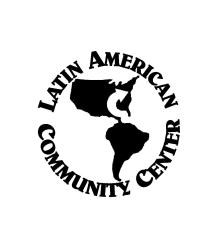 Latin American Community CenterYD TeacherPosition Title:  YD Teacher                                                          Salary:   Hourly           Dept.: Youth Development 	 	                                        Classification:    Non-Exempt     Supervisor: School Age Site Coordinator(s) 	 	 	Status:  Part-time Temporary                  ______________________________			___________________________________Incumbent Printed Name	Date 			Supervisor Printed Name        		Date_________________________________		_______________________________________Incumbent Signature		Date 			Supervisor Signature	        		 DateSummary of Position: The YD Teacher is responsible for supporting students 5-12 years old all year round while following the established guidelines of the LACC. During the school year, the YD Teacher will provide a safe, engaging learning environment for students before and after school at any of the LACC after-school program sites. This individual, along with a School Age Intern, is responsible for supervising 15-25 students of the same grade level in their classroom, and implementing age appropriate curricula and learning experiences that must be in compliance with all regulatory agencies and statutes including but not limited to: Office of Child Care Licensing, Purchase of Care, Child and Adult Food Program, Delaware STARS, and relevant school districts and charters. The ideal candidate also brings the same energetic desire to support students outside of the academic school year. In the summer, the YD Teacher makes a 10-week commitment to create a fun and exciting summer camp experience for LACC youth. As the students are out of school, the YD Teacher will be responsible for implementing and supporting camp curricula, through arts and crafts, physical activity, and social emotional/ team building exercises to provide an inclusive environment for all students. Major Functions:  Supervise 15-20 students and be responsible for their health and safety at all times.  Prepare weekly plans for daily tutoring, homework help, and enrichment activities that align with Delaware STARS expectations before and after schoolEnhance Lesson Plans with hands on creative ideas and activities throughout the summerAct as a role model while representing the LACC & encourage self-esteem of all students. Attend training, staff meetings, and extra events as scheduled.  Be responsible for the care and maintenance of equipment and site.  Ensure accurate completion of the following: lesson plans, student and self-evaluations, incident/accident reports. Knowledge and Abilities: While performing the duties of this job, the employee is frequently required to stand for extended periods of time; walk; use hands to handle, feel objects, tools, or controls. Ability to plan and supervise age appropriate daily activities for each student in a positive environmentMust have the physical ability to lead and participate in activities which include, but are not limited to, physical games: climbing or balancing; stooping, kneeling, crouching, crawling.  Must have the ability to restrain and physically support children when needed for safety in general camp activities (child weighing 50 - 200 pounds). Qualifications:  This position requires you to work 40 hours per week during the Summer and 25 hours per week during the school yearIndividuals must have proof of being fully vaccinated against COVID-19, to include the booster shot.*Fully vaccinated means 2 weeks have passed from your third dose of the Pfizer or Moderna vaccine, or after the second dose of the Johnson and Johnson vaccine* Minimum age: 18 years of age at time of employmentSuccessful criminal background check and child abuse registry as required by Delaware law Preferred: At least Associates Degree or equivalent in elementary education, or enrolled at a college/university with successful completion of at least 3 credits in elementary education, recreation, or school-age care or administrationAt least two years of part-time experience or full-time summer experience providing education/care to children of K-6th grades in a in a group setting Must already have, or be eligible to receive the Delaware Department of Education’s Delaware First School Age Site Assistant CertificationSpanish/English fluency strongly preferred Effective written and verbal communication skills Strong interpersonal, planning, organization, and communication skills 10-week Summer commitment Complete 18-hours of mandatory staff training related but not limited to: LACC Child Abuse Awareness Training, First Aid and CPR, Delaware STARS, OCCL, behavior and classroom management etc.